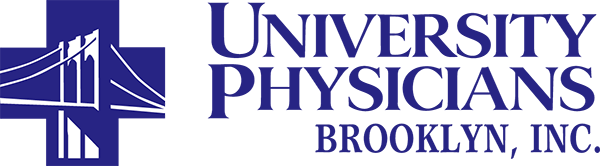 FACILITY DIRECTORY FORMThis form must be completed when a patient has expressed an objection to the way we would ordinarily use or disclose his or her information in our facility directory. It must be completed as soon as possible after the patient has mentioned the objection. Completed form should be sent to Admitting who will update the facility directory and file this form into the patient’s medical record.Patient Name: ____________________________________        	 MR#: ________________OBJECTION/ RESTRICTIONThe following section should be completed if recording a new objection or restriction.What information may not be disclosed?__ Patient Name__ Location in Facility: Room #, Telephone #__ General Condition: Good, Fair, Serious, Critical__ Religious AffiliationTo whom may the information not be disclosed?__ Family Members, Specify __________________________________ Clergy, Specify __________________________________________ General External Requestors, Specify ________________________ Other, Specify _________________________________________For what period of time may the information not be disclosed?__ Current admission/visit__ All future admissions/visits__ Other, Specify _________________________________________REVOCATION/ CLARIFICATIONThe following section should be completed if revoking or clarifying objections or restrictions already in place.What information may be disclosed (if changed)?__ Patient Name__ Location in Facility: Room #, Telephone #__ General Condition: Good, Fair, Serious, Critical__ Religious AffiliationTo whom may the information be disclosed (if changed)?__ Family Members, Specify __________________________________ Clergy, Specify __________________________________________ General External Requestors, Specify ________________________ Other, Specify _________________________________________For what period of time may the information be disclosed (if changed)?__ Current admission/visit__ All future admissions/visits__ Other, Specify _________________________________________________________________________	_______________________________	__________NAME OF STAFF MEMBER 		SIGNATURE OF STAFF MEMBER	DATE